بـــســـم ربّ الـــشـّــهـــداء والـــصّـــدّیـــقـــیـــنمجموعه 26 وصیت‌ و دست‌نوشته و خاطره‌ از شهدای دانش‌آموز ،برگرفته از کتاب کار " طلایه داران حماسه و مقاومت "سال تحصیلی 93-94 / (ویژه مسئول انجمن اسلامی)دانش آموز شهيد محمدجواد موذنبرادران دانش آموز انجمن هاي اسلامي، اين شما هستيد كه بايد از اسلام كه با خون اين شهيدان بدست آمده پاسداري كنيد و اگر نكنيد فرداي قيامت مسئول خواهيد بود. اي برادران و اي سنگرداران پشت جبهه، ما رزمندگان به شما درود مي فرستيم و ديدم كه چگونه اين منافقين را سركوب كرديد و اميدواريم كه دوباره آنان در ميان شما رسوخ نكنند، كاملا مراقب اوضاع در مدارس باشيد و محيط مدرسه را آن طور بسازيد كه اسلامي باشند و اگر حزب الهي هستيد پس حزب الهي عمل كنيد و بدانيد هيچ چيز بالا تر از از جهاد در راه خدا نيست. بايد شما در مدارس الگو باشيد تا برادرانتان از شما سرمشق بگيرند و اين (( انجمن اسلامي )) به حرف نباشد بلكه بايد اين حرف ها بصورت عمل در آيد. من به شما اطمينان ميدهم كه تا وقتي حتي يك نفر حزب الهي در اين كشور باشد ضد انقلاب نمي تواند كاري جلو ببرد همان طور كه نتوانستند.دانش آموز شهيد سيدعبدالله حسينياز دانش آموزان عزيز كه در سنگر مدرسه با جهل و عناد و ظلمات و تاريكي هاي ناداني مبارزه مي كنند عاجزانه مي خواهم كه درس خواندن را همانند نماز خواندن يك وظيفه بزرگ بدانند و اخلاق و رفتار اسلامي را در مدارس و خانه حفظ كنند و بدانند كه اين پيام اسلام است... به اميد پيروزي حق عليه باطل و ظهور ولي عصر(عج)دانش آموز شهيد جمال مدرسچند كارت اهدا خون به منزل ما رسيد، وقتي ايراد گرفتم چرا اين همه خون ميدي، جواب داد: مادر شما كه اجازه نمي دي جبهه برم، حداقل مي تونم خونم رو اهدا كنم؛ بالاخره هم خونش را اهدا كرد.دانش آموز شهيد حسن روح اللهياميدوارم كه بتوانم در دو جبهه داخلي و خارجي به جهاد بپردازم. در جبهه داخلي با هوا و هوس و در جبهه خارجي شيطان و هوادارانش. تا آن جايي كه حكومت خدا و اسلام در سراسر جهان برپا شود.دانش آموز شهيد عباسعلي آروازنماز را سبك نشماريد كه با اين كار خون شهدا را پايمال خواهيد كرد و دعا بخوانيد                                                            و دعا كنيد كه بزرگترين سلاح مومن دعا است.دانش آموز شهيد رسول فرجياي برادر و خواهر انجمن اسلامي، مسئوليتي بس بزرگ بر دوشتان است كه شما بايد پاسدار حرمت خون شهيدان باشيد و كارتان فقط براي رضاي خدا باشد، چون چيزي كه در اين دنياي فاني و گذرا، باقي مي ماند بهترين و خالص ترين عمل هاست. ما اين دنيا را عبورگاه مي دانيم نه توقف گاه. در پخش و اشاعه فرهنگ اسلام كوشا باشيد.دانش آموز شهيد قومه ايدر همسايگي خانه ي محمد، پيرزني تنها زندگي مي كرد. يك روز هنگام برگشتن محمد به خانه مادرش گفت: محمدجان، حاج خانم برات يه كاسه مربا آورده تا بخوري و بري دكان لحاف دوزي لحافش را بياري. محمد با چهره ي در هم گفت: مي روم به خاطر خدا نه به خاطر كاسه مربا.دانش آموز شهيد حجت پرسهاي ملت مسلمان: شما را به جان عزيزانتان علي وار و حسين گونه بر همه دشمنان داخلي و خارجي بخروشيد و اين انقلاب را به سراسر جهان برسانيد، چون هم اكنون ما پرچمدار اسلام هستيم. امروز هر فرد مسلمان به وزن آگاهي و شناخت مذهبي، داراي وظيفه اي است و مسئوليتي، كه بايد با توان و قدرت خويش گوشه اي از مسئوليت هاي اين حكومت خدايي را به دوش كشد.دانش آموز شهيد فرشاد فولاديو شما اي جوان ها ! اي مرد ها ! نوجوان ها ! فرياد شهيدانمان را بشنويد. فرياد حسين را بشنويد. فرياد امامان را بشنويد. گوش هايتان را خوب باز كنيد، تا ايثارگري ها ، جانبازي ها و فداكاري هاي عزيزانمان را ببينيد و درس بگيريد.مبادا در رختخواب ذلت بميريد كه حسين، علي اكبر، علي اصغر و قاسم در صحراي كربلا با لب تشنه شهيد شدند.         مبادا در خواب غفلت بميريد ! مبادا بي نماز بميريد كه علي در محراب نماز به شهادت رسيد ؟! يادتان باشد كه دنيا محل استراحتي بيش نیست، بايد رفت. پس چه بهتر كه مرگ ما مرگ ذلت بار نباشد. مرگ شرافت مندانه باشد، يعني شهادت في سبيل الله.دانش آموز شهيد غلامحسين يوسف پوردانش آموز آگاه باش كه سنگر تو عظيم تر از آن است كه فكر مي كني، اگر روحيه اتحاديه داشته باشي آن            (اتحاديه دانش آموزان) مانند جرقه اي است كه در سلاح من ايجاد مي شود و تيري را شتابان روانه قلب دشمن كافر مي كند. بدان ! برادرت آگاهانه راهش را انتخاب كرد، كسي مرا اجبار نكرد و اين خودم بودم كه مي خواستم به نداي (( هل من ناصر ينصرني)) حسين (ع) پاسخ دهم.دانش آموز شهيد حبيب الله باقريخواستم خوشحالش كنم چون شلوارم كهنه شده بود رفتم براش شلوار خريدم گفتم مدرست بپوش!صبح با همون شلوار كهنه اش رفته بود مدرسه!وقتي برگشتم پرسيدم از شلوارت خوشت نيومد؟گفت: نه ! بچه هاي كلاسمون زانوشون وصله خورده چجوري من با شلوار نو برم مدرسه؟!دانش آموز شهيد محمد تقي برهمتهرگز دشمنان بين شما تفرقه نياندازند و شما را از روحانيت متعهد جدا نكنند كه اگر چنين كردند، روز بدبختي مسلمانان و روز جشن ابرقدرت هاست.دانش آموز شهيد حسين ربانيانبرادران دانش آموز، اميد آينده اين انقلاب شماييد از هم اكنون با خودسازي و با كسب آگاهي هاي مكتبي و تخصص هاي لازم خود را براي تسريع حركت خروشان انقلاب اسلامي آماده كنيد. سعي كنيد كسب تخصص و درس خواندن شما به همراه رشد تقوا و براي رضاي خدا باشد. كه اگر چنين شد درس خواندن شما عبادت است.دانش آموز شهيد علي محمد دوستاما اي برادر دانش آموز قلم تو همچنين تفنگ من تيز و درنده است و با نوشتن تو قلب دشمن به لرزه در مي آيد. اي برادر در سنگر مدرسه از تفرقه و جدايي دوري نماييد كه اين تفرقه باعث جنگ و جدال مي شود. اي دانش آموز كه در سنگر مدارس هستي به دنبال علم و دانش توأم با ايمان و يادگيري برو و به خاطر مدارك و پست و مقام دنبال دانش نرو بلكه آموزش و پرورش را به معناي واقعي بشناس.دانش آموز شهيد عباس اشتر زادهچند بار تو جبيش كبريت پيدا كردم. پرسيدم: چرا كبريت گذاشتي تو جيبت؟ گفت: هوا خيلي سرده دوستانم سردشون ميشه. من صبح زود به مدرسه ميرم و به خدمتگزار مدرسه تو روشن كردن بخاري ها كمك مي كنم تا وقتي دوستام ميان كلاسا گرم باشن و سرما نخوردن.دانش آموز شهيد زكريا صفرخانيخواهران خوبم، حجاب شما سلاح شماست كه دشمنان را به عقب نشيني وادار كرده و شيطان را نيز نااميد مي سازد. شما بايد شيرزناني باشيد كه زينب وار رسالت شهيد را به دوس بكشيد و پيامش را به همه برسانيدشهيد دانش آموز ابوالقاسم موجوديفرستاده بودنش مرخصي. سرماي سختي خورده بود. دکتر براش آمپول نوشت ...مي گفت: دكتر آمپول رو يواش بزن دردم نگيره.دكتر گفت: تو از آمپول به اين كوچيكي مي ترسي، اونوقت از گلوله دشمن نمي ترسي؟گفت: فرق داره! گلوله شربت شهادته ىه تا ابد مزه اش زير زبونت مي مونه ...دانش آموز شهيد يدالله شهريارياين انقلاب امانتي دست ما و ما عنايت و الطاف خداوند به رهبري حضرت امام امت پرچم اسلام و اين انقلاب را بدست صاحب اصلي اش حضرت امام امت پرچم اسلام و اين انقلاب را بدست صاحب اصلي اش حضرت امام زمان (عج) مي دهيم و در اين راه اگر سختي و مصيتي به شما وارد شد صبر داشته باشيد.شهيد دانش آموز اصغر حبيب اللهيو اما سخني با هم كلاسان خود و هم سنگران خود كه در يك سنگر بوديم، جبهه علم عليه جهل، علمي كه بايستي كشورمان را به سوي خداشناسي سوق دهد كه ديگر وابسته به اين و آن نباشيم. هم سنگران ما احتياج به متخصص، البته نه متخصص تنها، متخصصي كه متعهد باشد، داريم. بنابراين هم سنگران توجه كنيد كه سنگر مدرسه را سد كنيد. چون كه ما از اين طريق ضربه هاي زيادي خورده ايم و يك مومن نه بايد از يك سوراخ دوبار گزيده شود. توجه داشته باشيد كه با درس خواندنتان به مردم اين مرز و بوم خدمت كنيد و موقعي كه جبهه هاي جنگ حق عليه باطل احتياج به نيرو داشته به جبهه بياييد و از اين طريق هم كمكي به اين انقلاب و اسلام بكنيد.دانش آموز شهيد احمد حاج امينياي امت در صحنه، بدانيد و يقين داشته باشيد كه رضايت شهدا از دست شما زماني است كه گوش به فرمان امام امت باشيد و رضايت او، رضايت امام زمان (عج) و رضايت همه ي آن ها رضايت خداي تبارك و تعالي است. پس به سوي خدا بشتابيد و او را ياري كنيد تا همانگونه كه تا كنون شما را ياري كرده است از اين پس هم ياري كند و شكرانه ي نعمت هاي او از قبيل؛ رهبري انقلاب و جمهوري اسلامي و بينهايت نعمت هاي ديگرش كه ما هنوز نمي توانيم آن ها را درك کنيم، براي رضايش از جان و مال و فرزندانتان دريغ ننماييد.دانش آموز شهيد محمد رضا لطفيزندگي دنيوي عبارت است از يك دوره عظيم امتحاني كه انسان آن را مي گذراند و هنگامي از اين امتحان قبول مي شود كه بتواند با هواي نفساني خويش مبارزه كند و از هر نوع هوس هاي شيطاني و زودگذر چشم پوشي كند و در مقابل دستورات الهي را انجام دهد و به قرآن كريم، تنها كتاب جامعه ي بشريت عمل كند. پس اين سئوال پيش مي آيد كه انسان چه موقع كارنامه ي اعمال خود را ميگيرد. بنابراين نتيجه گيري مي شود كه بشر رفتني است و بايد حتماً اين حيات دنيوي را به پايان برسانند و به حيات اخروي يا زندگي ابدي پاي گذار و چه بهتر كه ترك كردن اين زندگي به خاطر خدا باشد و پيش از اينكه مرگ ذلت بار به سراغ ما بيايد ما به دنبال مرگ با عزت، يعني شهادت برويم. واقعا حيف است براي يك مسلمان كه در بستر بيماري بميرد. حديثي از پيغمبر است كه مي فرمايد: (( من لميغز ولم يحدث نفس بغز و مات علي شعبه من النفاق؛ يعني آنكه جهاد نكرده و لااقل انديشه جهاد را در دل خود نپروده باشد با نوعي از نفاق خواهد مرد.)) برادر بهترين هدف، الله است و كسي كه مي تواند ما را زودتر به الله برساند، خط سرخ ولايت است.دانش آموز شهيد طاهر زادههمه راه مدرسه تا ايستگاه اتوبوس و پياده اومده بود. حسابي خسته شده بود. همين كه رو صندلي اتوبوس نشست متوجه پيرزني شد كه سرپا ايستاده بود. بلند شد و جاشو به اون داد.دانش آموز شهيد حسين براتيخداوندا از تو مي خواهم توفيق شهادت را نصيبم كني كه مرگ، افتخاري كه بارها به آن نزديك شده ام ولي نصيبم نشد شايد لايق شهيد شدن نباشم زيرا كه شهيد مقامي والا دارد و من فردي گناهكارم اينك با ياد تو به جبهه مي روم نه براي انتقام بلكه براي احياي دينم و تداوم انقلابم پاي در چكمه مي كنم خدا و امام زمان و نايب بر حق او را به ياري مي طلبم و از او مي خواهم كه هدايتم كند و به آن راه كه خود صلاح مي داند هدفم خدا، مكتبم اسلام، مولدم خميني هر قدمي كه بر مي دارم و هر گلوله اي كه شليك مي كنم و قلب دشمن را هدف مي سازم به ياري خدا باشد و براي هر گلوله اي كه به بدنم مي خورد با ياري خدا تحمل مي كنم دردش را زجرش را كه شيرين تر از عسل مي باشددانش آموز شهيد حميد تقي زادهوقتي يك بسيجي را در حال اقامه نماز مي ديد مي رفت و به او اقتدا مي كرد. مي گفت: نماز پشت بسيجي خواندن، فضيلتي دارد كه با نمازهاي ديگر قابل مقايسه نيست.دانش آموز شهید محمد اسماعيلي پيونديبه خدا قسم كه شهيدان راه حق به خون سرور شهيدمان حسين بن علي (ع) سوگند ياد مي كنيم كه در روز قيامت زماني كه خداوند تبارك آن موهبتي خود را به ما ارزاني مي داشت يعني فرمان داد كه ما در كنار پيامبران به شفاعت شما بنشينيم و ما كساني را شفاعت مي كنيم كه امامان را تنها نگذاشته باشند از او حمايت كرده باشند. بله با اين مسئوليتي كه شما داريد بايد بیش از پيش فداكاري كنيد. ديگر چيزي ندارم كه بگويم و از خداوند پيروزي و سعادت شما را مي خواهم و آرزوي ظهور حضرت مهدي (عج) را دارم.دانش آموز شهيد حيدر حسن فلاح نصرت آباديك شب سرد پاييزي كه خواب از سرم پريده بود، كنار پنجره ايستادم و ديدم كه نور كم سويي از زيرزمين مي تابد.          با ترس به طرف زيرزمين رفتم. در را به آرامي باز كردم. حيدرحسن را ديدم كه مشغول نماز شب بود.                               بعد از او ديگر نوري از زير زمين نتابيد............................................................................................................................................تهیه و تنظیم : اتحادیه انجمن های اسلامی دانش آموزیباز نشر : به کوشش بچه های تارنمای شهدای نوجوانShahid-Nojavan.com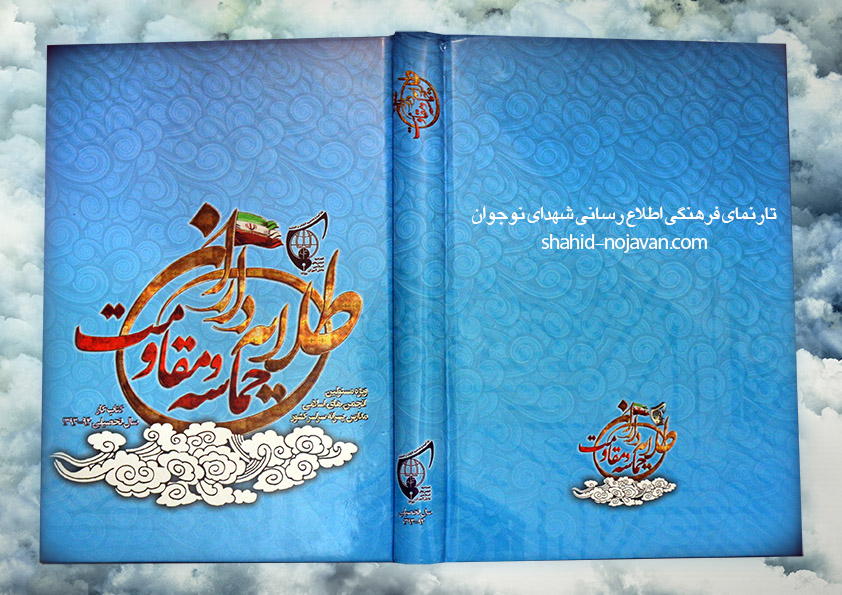 